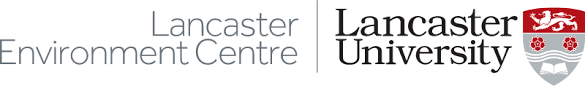 PERSON SPECIFICATIONSenior Teaching Associate in Glacial SystemsVacancy Ref: 0752-24•	Application Form – Normally used to evaluate factual evidence eg award of a PhD. Will be “scored” as part of the shortlisting process.  •	Supporting Statements - applicants are asked to provide a statement to demonstrate how they meet the criteria. The response will be “scored” as part of the shortlisting process. •	Interview – assessed during the interview process by either competency based interview questions, tests, presentation etc.CriteriaEssential/ DesirableApplication Form/ Supporting Statements/ InterviewA PhD in a relevant research areaEssentialApplication formThe ability to relate to, motivate, supervise and teach undergraduate and postgraduate studentsEssentialSupporting statement/interviewExperience with or potential to develop new undergraduate teaching (lectures, workshops, practical sessions and field courses)Essential Supporting statement/Interview Experience of working co-operatively and flexibly with colleagues, including undertaking appropriate administrative responsibilitiesEssentialSupporting statement/interviewExperience of delivering group tutorial teaching, supervising dissertations, assessing coursework and providing appropriate and timely feedback to studentsEssential Application form/interview A clear and appropriate rationale for an application for a Senior Teaching Associate in Glacial Systems at Lancaster (cover letter)EssentialApplication formA teaching qualification DesirableApplication Form